 ZAPRASZAMY DO OŚWIĘCIMSKIEGO INSTYTUTU PRAW CZŁOWIEKA

UFOLUDEK EDEK – Z MISJĄ WSRÓD PRZEDSZKOLAKÓW [opowieść o ufoludku pomaga w  kształtowaniu postaw akceptacji i tolerancji dla odmienności, niepełnosprawności].
SZARY CZY KOLOROWY, KAŻDY SŁOŃ JEST WYJĄTKOWY [przygody słonia Elmera, bohatera serii bajek brytyjskiego pisarza i ilustratora, Davida McKee są motywem warsztatów, gdzie uczymy szacunku wobec innych, doceniania indywidualności oraz akceptacji siebie. Życiowe motto słonia w kratkę to: „Sprawdźmy. Poszukajmy. Dowiedzmy się”]. 
Z EKOLOGIĄ ZA PAN BRAT! [zajęcia zwracające dzieciom uwagę na potrzebę zachować proekologicznych]. KLASY I–III	
KOLORY AFRYKI 
[celem zajęć jest przybliżenie uczniom Afryki oraz specyfiki bajki afrykańskiej. Dzieci dowiedzą się, jak ważna jest tolerancja oraz szacunek dla różnorodności].
LEW i MYSZ, CZYLI O TYM, ŻE POZORY MYLĄ 
[zajęcia edukacyjne na podstawie bajki Ezopa pt.: „Szczur i lew”, połączone z wykonaniem pracy plastycznej]. ABC EMPATII[Projekt, poprzez edukację najmłodszych, ma za zadanie wspieranie likwidacji barier i stereotypów związanych z osobami z niepełnosprawnościami, a także lepsze zrozumienie przez dzieci sytuacji takich osób.]- warsztat 1 o osobach z dysfunkcją wzroku- warsztat 2 o osobach z niedosłuchem i niesłyszące-warsztat 3 o osobach z niepełnosprawnością ruchowąKLASY IV–VIII HISTORIA PRAW DZIECI. Jak to się stało, że dzieci zaczęły „być ważne”? [podczas zajęć dzieci dowiedzą się, jak wyglądało życie ich rówieśników kilka wieków temu oraz o znaczeniu dokumentów stanowiących o ich prawach].
SYTUACJA DZIECI NA ŚWIECIE. Czy wszystkie dzieci są bezpieczne? 
[warsztat prezentuje istotę praw człowieka i obecną sytuację dzieci w różnych zakątkach świata]
KTO TU NIE PASUJE czyli jak stereotypom mówimy NIE 
[w trakcie warsztatu przyglądamy się stereotypom oraz rozwijamy empatię  uczniów wobec innych].KLASY VII–VIII  STOP HEJT [warsztat ukazuje szkodliwy wpływ hejtu na drugiego człowieka]JULIA ILISIŃSKA – „zwykła” niezwykła kobieta. Pomoc niesiona więźniom KL Auschwitz-Birkenau przez mieszkańców Ziemi Oświęcimskiej
[warsztaty opierające się na biografii oświęcimianki - Julii Ilisińskiej, która z narażeniem życia pomagała więźniom KL Auschwitz-Birkenau].

PO CO POTRZEBNE SĄ NAM PRAWA CZŁOWIEKA?
[warsztat prezentuje istotę praw człowieka i ich znaczenie dla każdego z nas]PO CO POTRZEBNE SĄ NAM PRAWA CZŁOWIEKA? 	
[prezentacja ukazująca istotę praw człowieka i ich znaczenie dla każdego z nas]

AUSCHWITZ  PO AUSCHWITZ 
[prezentacja ukazuje mechanizmy zbrodni ludobójstwa] LUDZKIE WYBORY W OBLICZU WOJNY[Podczas zajęć będziemy dyskutować o różnych postawach, zachowaniach i wyborach ludzi w czasach wojen i konfliktów zbrojnych. Punktem odniesienia będzie Zagłada Żydów.]
JULIA ILISIŃSKA – „zwykła” niezwykła kobieta. Pomoc niesiona więźniom KL Auschwitz-Birkenau przez mieszkańców Ziemi Oświęcimskiej 
[wykład opierający się na biografii oświęcimianki - Julii Ilisińskiej, która z narażeniem życia pomagała więźniom KL Auschwitz-Birkenau].OŚWIECIM WCZORAJ, OŚWIĘCIM DZIŚ  
[wykład prezentuje 4 perspektywy spojrzenia na Oświęcim: perspektywy współczesnych mieszkańców Oświęcimia, perspektywy pielgrzymów i turystów, perspektywę ocalałych oraz perspektywę polityczną] KTO TU NIE PASUJE, czyli jak stereotypom mówimy NIE 
[w trakcie warsztatu przyglądamy się stereotypom oraz rozwijamy empatię uczniów wobec innych] SŁOWA OSTRE JAK MACZETY – RWANDA 1994 
[prezentacja pokazująca znaczenie propagandy w procesie ludobójczym na przykładzie ludobójstwa w Rwandzie w 1994 r.]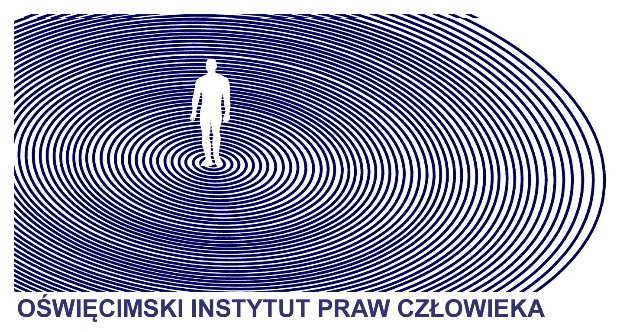 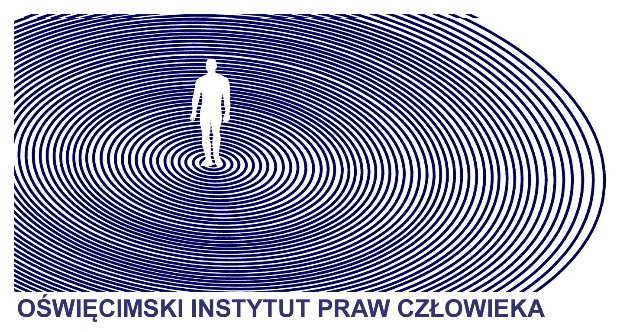 